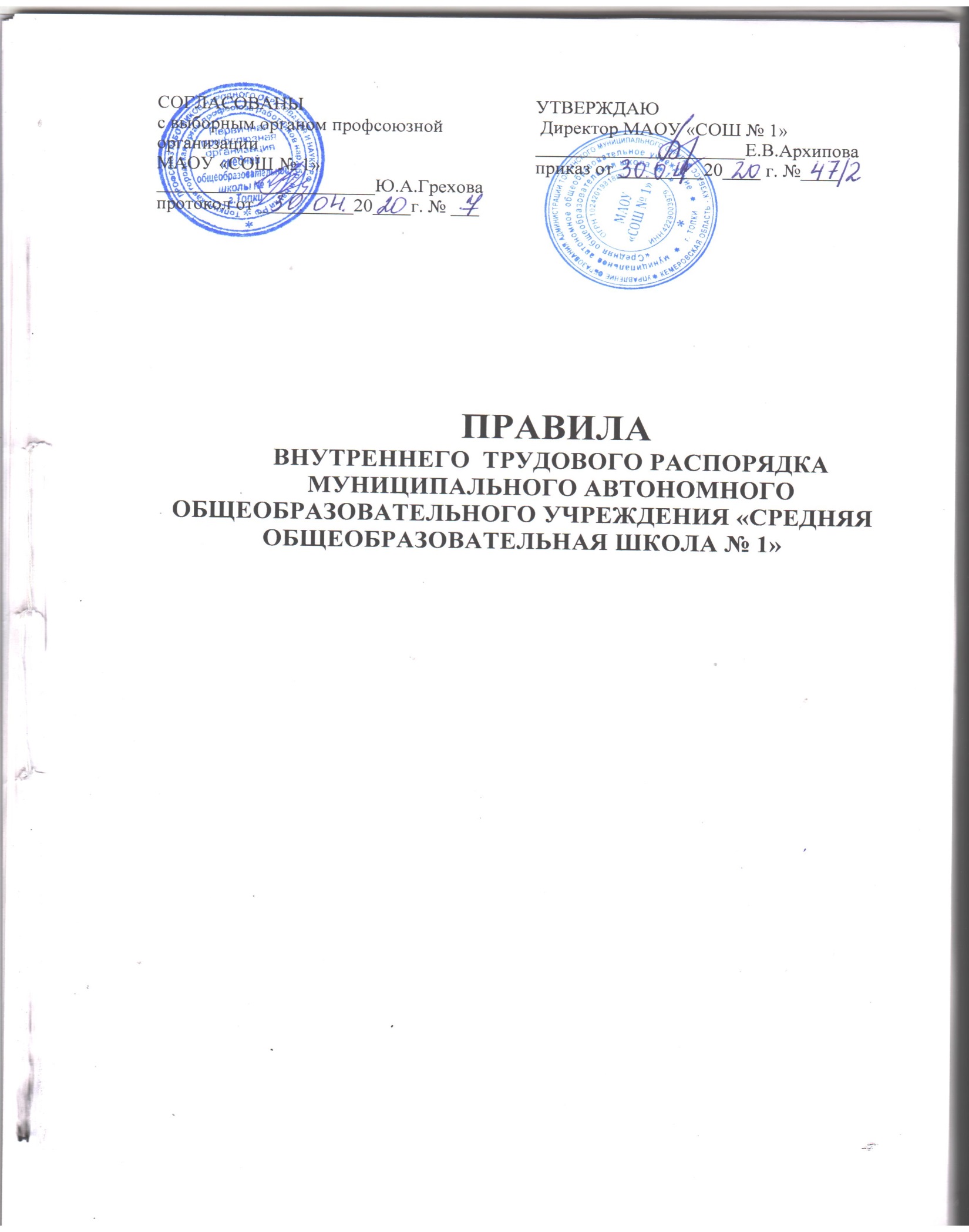 1. Общие положения1.1. Настоящие Правила внутреннего трудового распорядка муниципального автономного общеобразовательного учреждения «Средняя общеобразовательная школа № 1»(далее Учреждение) разработаны в соответствии с Конституцией Российской Федерации, Трудовым кодексом Российской Федерации (далее - ТК РФ), Федеральным законом «Об образовании в Российской Федерации», другими федеральными законами и иными нормативными правовыми актами, содержащими нормы трудового права. 1.2. Правила внутреннего трудового распорядка (далее - Правила) - локальный нормативный акт, регламентирующий в соответствии с ТК РФ и иными федеральными законами порядок приема и увольнения работников, основные права, обязанности и ответственность сторон трудового договора, режим работы, время отдыха, применяемые к работникам меры поощрения и взыскания, а также иные вопросы регулирования трудовых отношений в Учреждении.1.3. Правила имеют целью способствовать укреплению трудовой дисциплины, эффективной организации труда, рациональному использованию рабочего времени, созданию условий для достижения высокого качества труда, обеспечению безопасных условий и охраны труда.1.4. В настоящих Правилах используются следующие основные понятия:дисциплина труда - обязательное для всех работников подчинение правилам поведения, определенным в соответствии с ТК РФ, иными федеральными законами, коллективным договором, соглашениями, локальными нормативными актами, трудовым договором;образовательная организация – некоммерческая организация, осуществляющая на основании лицензии образовательную деятельность в качестве основного вида деятельности в соответствии с целями, ради достижения которых такая организация создана;педагогический работник – физическое лицо, которое состоит в трудовых отношениях с Учреждением и выполняет обязанности по обучению, воспитанию учащихся и (или) организации образовательной деятельности. Перечень должностей педагогических работников предусмотрен в подразделе 2 раздела 1 номенклатуры должностей педагогических работников организаций, осуществляющих образовательную деятельность, должностей руководителей образовательных организаций, утвержденной постановлением Правительства РФ от 08.08.2013г. №678;представитель работодателя – руководитель организации или уполномоченные учредителем лица в соответствии с ТК РФ, другими федеральными законами и иными нормативными правовыми актами Российской Федерации, законами и иными нормативными правовыми актами Кемеровской области, нормативными правовыми актами управления образования администрации Топкинского муниципального округа, уставом и локальными нормативными актами Учреждения;выборный орган первичной профсоюзной организации (профсоюзный комитет (профком)) – представитель работников Учреждения, наделенный в установленном трудовым законодательством, ФЗ «О профессиональных союзах, их правах и гарантиях деятельности», Уставом профсоюза порядке полномочиями представлять интересы работников Учреждения в социальном партнерстве; работник - физическое лицо, вступившее в трудовые отношения с Учреждением;работодатель - юридическое лицо (Учреждение), вступившее в трудовые отношения с работником.1.5. Правила утверждаются работодателем по согласованию с профкомом.2. Порядок приема, перевода и увольнения работников 2.1. Порядок приема на работу: 2.1.1. Работники реализуют свое право на труд путем заключения трудового договора о работе в Учреждении.2.1.2. Согласно ст. 331 Трудового кодекса РФ и ст. 46 ФЗ «Об образовании в Российской Федерации» право на занятие педагогической деятельностью имеют лица, имеющие среднее профессиональное или высшее образование и отвечающие квалификационным требованиям, указанным в квалификационных справочниках, и (или) профессиональным стандартам.В соответствии со статьей 331 и статьей 351.1. ТК РФ к  педагогической деятельности не допускаются лица:лишенные права заниматься педагогической деятельностью в соответствии с вступившим в законную силу приговором суда;имеющие или имевшие судимость, подвергавшиеся уголовному преследованию (за исключением лиц уголовное преследование в отношении которых прекращено по реабилитирующим основаниям) за преступления против жизни и здоровья, свободы, чести и достоинства личности (за исключением незаконной госпитализации в медицинскую организацию, оказывающую психиатрическую помощь в стационарных условиях, и клеветы), половой неприкосновенности и половой свободы личности, против семьи и несовершеннолетних, здоровья населения и общественной нравственности, основ конституционного строя и безопасности государства, а также против общественной безопасности;имеющие неснятую или непогашенную судимость за иные умышленные тяжкие и особо тяжкие преступления;признанные недееспособными в установленном законом порядке;имеющие заболевания,	 при которых работа в Учреждении запрещается.Лица, имевшие судимость за совершение преступлений небольшой тяжести и преступлений средней тяжести против жизни и здоровья,  свободы, чести и достоинства личности (за исключением незаконной госпитализации в медицинскую организацию, оказывающую психиатрическую помощь в стационарных условиях, и клеветы), семьи и несовершеннолетних, здоровья населения и общественной нравственности, основ конституционного строя и безопасности государства, а также против общественной безопасности, и лица, уголовное преследование в отношении которых по обвинению в совершении этих преступлений прекращено по нереабилитирующим  основаниям, могут быть допущены к педагогической деятельности при наличии решения комиссии делам несовершеннолетних и защите их прав, созданной высшим исполнительным органом государственной власти Кемеровской области, о допуске их к педагогической деятельности. При получении от правоохранительных органов сведений, что работник подвергается уголовному преследованию за указанные преступления, работодатель отстраняет работника от работы (не допускает к работе) на весь период производства по уголовному делу до его прекращения либо до вступления в силу приговора суда.2.1.3. Трудовой договор заключается, как правило, на неопределенный срок. Заключение срочного трудового договора допускается, когда трудовые отношения не могут быть установлены на неопределенный срок с учетом характера предстоящей работы или условий ее выполнения по основаниям, предусмотренным ч. 1 ст. 59 ТК РФ. В случаях, предусмотренных ч. 2 ст. 59 ТК РФ, срочный трудовой договор может заключаться с предусмотренными в ней лицами по соглашению сторон трудового договора без учета характера предстоящей работы и условий ее выполнения.2.1.4. При заключении трудового договора в нем по соглашению сторон может быть предусмотрено условие об испытании работника в целях проверки его соответствия поручаемой работе (ст. 70 ТК РФ).Испытание при приеме на работу не устанавливается для:беременных женщин и женщин, имеющих детей в возрасте до полутора лет;лиц, не достигших возраста восемнадцати лет;лиц, получивших среднее профессиональное  или высшее образование по имеющим государственную аккредитацию образовательным программам  и впервые поступающих на работу по полученной специальности в течение одного года со дня получения профессионального образования соответствующего уровня;лиц, избранных на выборную должность на оплачиваемую работу;лиц, приглашенных на работу в порядке перевода от другого работодателя по согласованию между работодателями;лиц, заключающих трудовой договор на срок до двух месяцев;иных лиц в случаях, предусмотренных ТК РФ, иными федеральными законами, коллективным договором.2.1.5. Срок испытания не может превышать трех месяцев, а для руководителя Учреждения, его заместителей - не более шести месяцев.2.1.6. Трудовой договор составляется в письменной форме и подписывается сторонами в двух экземплярах, один из которых хранится в Учреждении, другой - у работника. 2.1.7. При заключении трудового договора лицо, поступающее на работу, предъявляет работодателю в соответствии со ст. 65 ТК РФ: - паспорт или иной документ, удостоверяющий личность;
- трудовую книжку и (или) сведения о трудовой деятельности, за исключением случаев, если трудовой договор заключается впервые;
- документ, подтверждающий регистрацию в системе индивидуального (персонифицированного) учета, в том числе в форме электронного документа;
- документы воинского учета - для военнообязанных и лиц, подлежащих призыву на военную службу;
- документ об образовании и (или) о квалификации или наличии специальных знаний - при поступлении на работу, требующую специальных знаний или специальной подготовки;- личную медицинскую книжку, содержащую сведения об отсутствии противопоказаний по состоянию здоровья для работы в Учреждении (ст. 213 ТК РФ);- справку о наличии (отсутствии) судимости и (или) факта уголовного преследования либо о прекращении уголовного преследования.2.1.8. Запрещается требовать от лица, поступающего на работу, документы помимо предусмотренных ТК РФ, иными федеральными законами, указами Президента Российской Федерации и постановлениями Правительства Российской Федерации (ч. 3 ст. 65 ТК РФ).2.1.9. При заключении трудового договора впервые работодателем оформляется трудовая книжка (за исключением случаев, если в соответствии с ТК РФ, иным федеральным законом трудовая книжка на работника не оформляется). В случае, если на лицо, поступающее на работу впервые, не был открыт индивидуальный лицевой счет, работодателем представляются в соответствующий территориальный орган Пенсионного фонда Российской Федерации сведения, необходимые для регистрации указанного лица в системе индивидуального (персонифицированного) учета. 2.1.10. Работники имеют право работать на условиях внутреннего и внешнего совместительства в порядке, предусмотренном ТК РФ.Должностные обязанности директора  Учреждения не могут исполняться по совместительству (п. 5 ст. 51 ФЗ «Об образовании в Российской Федерации»).2.1.11. Прием на работу оформляется приказом работодателя, изданным на основании заключенного трудового договора. Содержание приказа работодателя должно соответствовать условиям заключенного трудового договора.Приказ работодателя о приеме на работу объявляется работнику под подпись в трехдневный срок со дня фактического начала работы. По требованию работника работодатель обязан выдать ему надлежаще заверенную копию указанного приказа (распоряжения).2.1.12. Трудовой договор, не оформленный в письменной форме, считается заключенным, если работник приступил к работе с ведома или по поручению работодателя или его уполномоченного на это представителя. При фактическом допущении работника к работе работодатель обязан оформить с ним трудовой договор в письменной форме не позднее трех рабочих дней со дня фактического допущения работника к работе (ст. 67 ТК РФ).2.1.13. В соответствии со ст. 66 ТК РФ работодатель ведет трудовые книжки на каждого работника, проработавшего у него свыше пяти дней, в случае, когда работа у данного работодателя является для работника основной.Форма, порядок ведения и хранения трудовых книжек, а также порядок изготовления бланков трудовых книжек и обеспечения ими работодателей устанавливаются  нормативными правовыми актами Российской Федерации.2.1.14. Трудовые книжки работников хранятся в Учреждении. Бланки трудовых книжек и вкладыши к ним хранятся как документы строгой отчетности. 2.1.15. С каждой записью, вносимой на основании приказа  в трудовую книжку о выполняемой работе, переводе на другую постоянную работу и увольнении, работодатель обязан ознакомить ее владельца под подпись в личной карточке, в которой повторяется запись, внесенная в трудовую книжку. Наименование должностей, профессий или специальностей и квалификационные требования к ним должны соответствовать наименованиям и требованиям, указанным в квалификационных справочниках (профессиональных стандартах) и штатном расписании.2.1.16.Работодатель формирует в электронном виде основную информацию о трудовой деятельности и трудовом стаже каждого работника (далее - сведения о трудовой деятельности) и представляет ее в порядке, установленном законодательством Российской Федерации об индивидуальном (персонифицированном) учете в системе обязательного пенсионного страхования, для хранения в информационных ресурсах Пенсионного фонда Российской Федерации.2.1.17. В сведения о трудовой деятельности включаются информация о работнике, месте его работы, его трудовой функции, переводах работника на другую постоянную работу, об увольнении работника с указанием основания и причины прекращения трудового договора, другая предусмотренная настоящим Кодексом, иным федеральным законом информация.2.1.18. В случаях, установленных настоящим Кодексом, при заключении трудового договора лицо, поступающее на работу, предъявляет работодателю сведения о трудовой деятельности вместе с трудовой книжкой или взамен ее. Сведения о трудовой деятельности могут использоваться также для исчисления трудового стажа работника, внесения записей в его трудовую книжку (в случаях, если в соответствии с ТК РФ, иным федеральным законом на работника ведется трудовая книжка) и осуществления других целей в соответствии с законами и иными нормативными правовыми актами Российской Федерации.2.1.19. Лицо, имеющее стаж работы по трудовому договору, может получать сведения о трудовой деятельности:- у работодателя по последнему месту работы (за период работы у данного работодателя) на бумажном носителе, заверенные надлежащим образом, или в форме электронного документа, подписанного усиленной квалифицированной электронной подписью (при ее наличии у работодателя);- в многофункциональном центре предоставления государственных и муниципальных услуг на бумажном носителе, заверенные надлежащим образом;- в Пенсионном фонде Российской Федерации на бумажном носителе, заверенные надлежащим образом, или в форме электронного документа, подписанного усиленной квалифицированной электронной подписью;- с использованием единого портала государственных и муниципальных услуг в форме электронного документа, подписанного усиленной квалифицированной электронной подписью.2.1.20. Работодатель обязан предоставить работнику (за исключением случаев, если в соответствии с ТК РФ, иным федеральным законом на работника ведется трудовая книжка) сведения о трудовой деятельности за период работы у данного работодателя способом, указанным в заявлении работника (на бумажном носителе, заверенные надлежащим образом, или в форме электронного документа, подписанного усиленной квалифицированной электронной подписью (при ее наличии у работодателя), поданном в письменной форме или направленном в порядке, установленном работодателем, по адресу электронной почты работодателя:- в период работы не позднее трех рабочих дней со дня подачи этого заявления;- при увольнении в день прекращения трудового договора.2.1.21. В случае выявления работником неверной или неполной информации в сведениях о трудовой деятельности, представленных работодателем для хранения в информационных ресурсах Пенсионного фонда Российской Федерации, работодатель по письменному заявлению работника обязан исправить или дополнить сведения о трудовой деятельности и представить их в порядке, установленном законодательством Российской Федерации об индивидуальном (персонифицированном) учете в системе обязательного пенсионного страхования, для хранения в информационных ресурсах Пенсионного фонда Российской Федерации.	2.1.21. При приеме на работу (до подписания трудового договора) работодатель обязан ознакомить работника под подпись с правилами внутреннего трудового распорядка, иными локальными нормативными актами, непосредственно связанными с трудовой деятельностью работника, коллективным договором, Уставом Учреждения (ч. 3 ст. 68 ТК РФ).2.2. Гарантии при приеме на работу:2.2.1. Запрещается необоснованный отказ в заключении трудового договора (ст. 64 ТК РФ).2.2.2. Какое бы то ни было прямое или косвенное ограничение прав или установление прямых или косвенных преимуществ при заключении трудового договора в зависимости от пола, расы, цвета кожи, национальности, языка, происхождения, имущественного, социального и должностного положения, возраста, места жительства (в том числе наличия или отсутствия регистрации по месту жительства или пребывания), а также других обстоятельств, не связанных с деловыми качествами работников, не допускается, за исключением случаев, предусмотренных федеральным законом.2.2.3. Запрещается отказывать в заключении трудового договора женщинам по мотивам, связанным с беременностью или наличием детей.Запрещается отказывать в заключении трудового договора работникам, приглашенным в письменной форме на работу в порядке перевода от другого работодателя, в течение одного месяца со дня увольнения с прежнего места работы.2.2.4. По требованию лица, которому отказано в заключении трудового договора, работодатель обязан сообщить причину отказа в письменной форме.2.2.5. Отказ в заключении трудового договора может быть обжалован в суд.2.3. Изменение условий трудового договора и перевод на другую работу: 2.3.1. Изменение определенных сторонами условий трудового договора, в том числе перевод на другую работу, допускается только по соглашению сторон трудового договора, за исключением случаев, предусмотренных ТК РФ (ч.2 ст. 72.2, ст. 74 ТК РФ). Соглашение об изменении определенных сторонами условий трудового договора заключается в письменной форме в качестве дополнительного соглашения к трудовому договору (ст. 72 ТК РФ).2.3.2. В случае, когда по причинам, связанным с изменением организационных или технологических условий труда (изменения в технике и технологии производства, структурная реорганизация производства, другие причины), определенные сторонами условия трудового договора не могут быть сохранены, допускается их изменение по инициативе работодателя, за исключением изменения трудовой функции работника (ст. 74 ТК РФ).К числу таких причин могут относиться:реорганизация Учреждения (слияние, присоединение, разделение, выделение, преобразование), а также внутренняя реорганизация в Учреждении (изменение структуры и т.д.);изменение типа образовательной организации;изменения в осуществлении образовательной деятельности  в Учреждении (сокращение количества классов-комплектов, групп, количества часов по учебному плану и учебным программам и др.).  О предстоящих изменениях определенных сторонами условий трудового договора на основании ст.74 ТК РФ, а также о причинах, вызвавших необходимость таких изменений, работодатель обязан уведомить работника в письменной форме не позднее чем за два месяца.2.3.3. Перевод на другую работу - постоянное или временное изменение трудовой функции работника, в котором работает работник, при продолжении работы у того же работодателя, допускается только с письменного согласия работника (ст. ст. 72, 72.1, 72.2, 73ТК РФ).2.3.4. Перевод на другую постоянную работу в пределах одного Учреждения оформляется дополнительным соглашением к трудовому договору и приказом работодателя, на основании которого делается запись в трудовой книжке работника.2.3.5. По соглашению сторон трудового договора, заключаемого в письменной форме, работник может быть временно переведен на другую работу у того же работодателя на срок до одного года, а в случае, когда такой перевод осуществляется для замещения временно отсутствующего работника, за которым сохраняется место работы, - до выхода этого работника на работу.Если по окончанию срока перевода прежняя работа работнику не предоставлена, а он не потребовал ее предоставления и продолжает работать, то условие соглашения о временном характере перевода утрачивает силу и перевод считается постоянным.	2.3.6. Перевод на не обусловленную трудовым договором работу у того же работодателя без согласия работника возможен только в исключительных случаях, предусмотренных в частях 2 и 3 ст. 72.2 ТК РФ.	При этом перевод на работу, требующую более низкой квалификации, допускается только с письменного согласия работника.	2.3.7. Исполнение работником обязанностей временно отсутствующего работника (отпуск, болезнь, повышение квалификации и т.д.) возможно только с согласия работника, которому работодатель поручает эту работу, и на условиях, предусмотренных ст. ст. 60.2, 72.2, 151 ТК РФ - без освобождения от основной работы или путем временного перевода на другую работу.	2.3.8. Перевод работника на другую работу в соответствии с медицинским заключением  производится в порядке, предусмотренном ст. ст. 73, 182, 254 ТК РФ.2.3.9. Работодатель обязан в соответствии со ст. 76 ТК РФ отстранить от работы (не допускать к работе) работника:появившегося на работе в состоянии алкогольного, наркотического или иного токсического опьянения;не прошедшего в установленном порядке обучение и проверку знаний и навыков в области охраны труда;не прошедшего в установленном порядке обязательный медицинский осмотр, а также обязательное психиатрическое освидетельствование в случаях, предусмотренных федеральными законами и иными нормативными правовыми актами Российской Федерации;при выявлении в соответствии с медицинским заключением, выданным в порядке, установленном федеральными законами и иными нормативными правовыми актами Российской Федерации, противопоказаний для выполнения работником работы, обусловленной трудовым договором;в случае приостановления действия на срок до двух месяцев специального права работника (лицензии, права на управление транспортным средством, другого специального права), если это влечет за собой невозможность исполнения работником обязанностей по трудовому договору и если невозможно перевести работника с его письменного согласия на другую работу;по требованию органов или должностных лиц, уполномоченных федеральными законами и иными нормативными правовыми актами Российской Федерации;в других случаях, предусмотренных федеральными законами и иными нормативными правовыми актами Российской Федерации.Наряду с указанными в статье 76 ТК РФ случаями работодатель обязан отстранить от работы (не допускать к работе) педагогического работника при получении от правоохранительных органов сведений о том, что данный работник подвергается уголовному преследованию за преступления, указанные в абзацах третьем и четвертом части второй статьи 331 ТК РФ. Работодатель отстраняет от работы (не допускает к работе) педагогического работника на весь период производства по уголовному делу до его прекращения либо до вступления в силу приговора суда. 2.4. Прекращение трудового договора: 2.4.1. Прекращение трудового договора может иметь место только по основаниям, предусмотренным трудовым законодательством. 2.4.2. Трудовой договор может быть в любое время расторгнут по соглашению сторон трудового договора (п.1 части 1 ст. 77 ТК РФ).2.4.3. Срочный трудовой договор прекращается с истечением срока его действия (п.2 части 1 ст. 77 ТК РФ).О прекращении трудового договора в связи с истечением срока его действия работник должен быть предупрежден в письменной форме не менее чем за три календарных дня до увольнения, за исключением случаев, когда истекает срок действия срочного трудового договора, заключенного на время исполнения обязанностей отсутствующего работника.Трудовой договор, заключенный на время выполнения определенной работы, прекращается по завершении этой работы.Трудовой договор, заключенный на время исполнения обязанностей отсутствующего работника, прекращается с выходом этого работника на работу.Трудовой договор, заключенный для выполнения сезонных работ в течение определенного периода (сезона), прекращается по окончании этого периода (сезона).2.4.4. Работник имеет право расторгнуть трудовой договор, предупредив об этом работодателя в письменной форме не позднее чем за две недели (14 календарных дней), если иной срок не установлен ТК РФ или иным федеральным законом. Течение указанного срока начинается на следующий день после получения работодателем заявления работника об увольнении (п.3 части 1 ст. 77 ТК РФ). 2.4.5. По соглашению между работником и работодателем трудовой договор может быть расторгнут и до истечения срока предупреждения об увольнении (ст. 80 ТК РФ).В случаях, когда заявление работника об увольнении по его инициативе (по собственному желанию) обусловлено невозможностью продолжения им работы (зачисление в образовательное учреждение, выход на пенсию и другие случаи), а также в случаях установленного нарушения работодателем трудового законодательства и иных нормативных правовых актов, содержащих нормы трудового права, локальных нормативных актов, условий коллективного договора, соглашения или трудового договора работодатель обязан расторгнуть трудовой договор в срок, указанный в заявлении работника.2.4.6. До истечения срока предупреждения об увольнении работник имеет право в любое время отозвать свое заявление. Увольнение в этом случае не производится, если на его место не приглашен в письменной форме другой работник, которому в соответствии с ТК РФ и иными федеральными законами не может быть отказано в заключении трудового договора. По истечении срока предупреждения об увольнении работник имеет право прекратить работу. Если по истечении срока предупреждения об увольнении трудовой договор не был расторгнут, и работник не настаивает на увольнении, то действие трудового договора продолжается. 2.4.7. Работник, заключивший договор с условием об испытательном сроке, имеет право расторгнуть трудовой договор в период испытания, предупредив об этом работодателя в письменной форме за три дня (ч. 4 ст. 71 ТК РФ). 2.4.8. Увольнение по результатам аттестации работников на предмет соответствия их занимаемым должностям, а также в случаях сокращения численности или штата работников Учреждения допускается, если невозможно перевести работника с его согласия на другую работу. 2.4.9. Ликвидация Учреждения, а также её реорганизация или изменение типа, которая может повлечь увольнение работников в связи сокращением численности или штата работников, осуществляется по окончанию учебного года.Трудовой договор с учителем в связи с уменьшением учебной нагрузки в течение учебного года по независящим от него причинам, в том числе при полном ее отсутствии, не может быть расторгнут до конца учебного года.2.4.10. В соответствии с п. 8 ч. 1 ст. 81 ТК РФ трудовой договор может быть прекращен за совершение работником, выполняющим воспитательные функции, аморального проступка, несовместимого с продолжением данной работы.Аморальным проступком является виновное действие или бездействие, которое нарушает основные моральные нормы общества и противоречит содержанию трудовой функции педагогического работника (например, поведение, унижающее человеческое достоинство, нахождение в состоянии алкогольного или наркотического опьянения и т.п.).Допускается увольнение только тех работников, которые занимаются воспитательной деятельностью, и независимо от того, где совершен аморальный проступок (по месту работы или в быту).Если аморальный проступок совершен работником по месту работы и в связи с исполнением им трудовых обязанностей, то такой работник может быть уволен с работы при условии соблюдения порядка применения дисциплинарных взысканий, установленного ст. 193 ТК РФ.Если аморальный проступок совершен работником вне места работы или по месту работы, но не в связи с исполнением им трудовых обязанностей, то увольнение работника не допускается позднее одного года со дня обнаружения проступка работодателем (ч. 5 ст. 81 ТК РФ).2.4.11. Помимо оснований, предусмотренных ст. 81 ТК РФ и иными федеральными законами, дополнительными основаниями прекращения трудового договора с педагогическим работником в соответствии со статьями 83 и 336 ТК РФ являются: - возникновение ограничений на занятие педагогической деятельностью;- повторное в течение одного года грубое нарушение устава Учреждения; - применение, в том числе однократное, методов воспитания, связанных с физическим и (или) психическим насилием над личностью учащегося. 2.4.12. Не допускается расторжение трудового договора по инициативе работодателя с беременной женщиной, за исключением случаев ликвидации Учреждения. В случае истечения срочного трудового договора в период беременности женщины работодатель обязан по ее письменному заявлению и при предоставлении медицинской справки, подтверждающей состояние беременности, продлить срок действия трудового договора до окончания беременности (до окончания отпуска по беременности и родам). Женщина, срок действия трудового договора с которой был продлен до окончания беременности, обязана по запросу работодателя, но не чаще чем один раз в три месяца, предоставлять медицинскую справку, подтверждающую состояние беременности. Если при этом женщина фактически продолжает работать после окончания беременности, то работодатель имеет право расторгнуть трудовой договор с ней в связи с истечением срока его действия в течение недели со дня, когда работодатель узнал или должен был узнать о факте окончания беременности.Допускается увольнение женщины в связи с истечением срока трудового договора в период ее беременности, если трудовой договор был заключен на время исполнения обязанностей отсутствующего работника и невозможно с письменного согласия женщины перевести ее до окончания беременности на другую имеющуюся у работодателя работу (как вакантную должность или работу, соответствующую квалификации женщины, так и вакантную нижестоящую должность или нижеоплачиваемую работу), которую женщина может выполнять с учетом ее состояния здоровья. Не допускается расторжение трудового договора по инициативе работодателя в связи с сокращением численности или штата работников Учреждения, несоответствием работника занимаемой должности вследствие недостаточной квалификации, подтвержденной результатами аттестации, с женщиной, имеющей ребенка в возрасте до трех лет, с одинокой матерью, воспитывающей ребенка-инвалида в возрасте до восемнадцати лет или малолетнего ребенка - ребенка в возрасте до четырнадцати лет, с другим лицом, воспитывающим указанных детей без матери, с родителем (иным законным представителем ребенка), являющимся единственным кормильцем ребенка-инвалида в возрасте до восемнадцати лет либо единственным кормильцем ребенка в возрасте до трех лет в семье, воспитывающей трех и более малолетних детей, если другой родитель (иной законный представитель ребенка) не состоит в трудовых отношениях (ст.261 ТК РФ).К одиноким матерям относится женщина, являющаяся единственным лицом, фактически осуществляющим родительские обязанности по воспитанию и развитию своих детей (родных или усыновленных); то есть воспитывающая их без отца, в частности в случаях, когда отец ребенка умер, лишен родительских прав, ограничен в родительских правах, признан безвестно отсутствующим, недееспособным (ограниченно дееспособным), по состоянию здоровья не может лично воспитывать и содержать ребенка, отбывает наказание в виде лишения свободы, уклоняется от воспитания детей или от защиты их прав и интересов, в иных ситуациях, когда женщина одна воспитывает ребенка.2.4.13. Прекращение трудового договора оформляется приказом  работодателя (ст. 84.1 ТК РФ). С приказом  работодателя о прекращении трудового договора работник должен быть ознакомлен под подпись. По требованию работника работодатель обязан выдать ему надлежащим образом заверенную копию указанного приказа.2.4.14. Днем прекращения трудового договора во всех случаях является последний день работы работника, за исключением случаев, когда работник фактически не работал, но за ним в соответствии с ТК РФ или иным федеральным законом сохранялось место работы (должность).2.4.15. В день прекращения трудового договора работодатель обязан выдать работнику его трудовую книжку с внесенной в нее записью об увольнении и произвести с ним окончательный расчет. Запись в трудовую книжку об основании и о причине прекращения трудового договора должна быть произведена в точном соответствии с формулировками ТК РФ или иного федерального закона и со ссылкой на соответствующие статью, часть статьи, пункт статьи ТК РФ или иного федерального закона.2.4.16. При получении трудовой книжки в связи с увольнением работник расписывается в личной карточке и в книге учета движения трудовых книжек и вкладышей к ним, а также в трудовой книжке. Основные права, обязанности и ответственность сторон трудового договораПедагогические работники Учреждения имеют  право на:3.1.1.свободу  преподавания, свободное выражение своего мнения, свободу от вмешательства в профессиональную деятельность;3.1.2. свободу выбора и использования педагогически обоснованных форм, средств, методов обучения и воспитания;3.1.3.  творческую инициативу, разработку и применение авторских программ и методов обучения и воспитания в пределах реализуемой образовательной программы, отдельного учебного предмета, курса, дисциплины (модуля);3.1.4. выбор учебников, учебных пособий, материалов и иных средств обучения и воспитания в соответствии с образовательной программой и в порядке, установленном законодательством об образовании;3.1.5.  участие в разработке образовательных программ, в том числе учебныхпланов, календарных учебных графиков, рабочих учебных предметов, курсов, дисциплин (модулей), методических материалов и иных компонентов образовательных программ;3.1.6.  осуществление научной, научно-технической, творческой, исследовательской деятельности, участие в экспериментальной и международной деятельности, разработках и во внедрении инноваций;3.1.7.  бесплатное пользование библиотеками и информационными ресурсами, а также доступ в порядке, установленном локальными нормативными актами Учреждения, к информационно-телекоммуникационным сетям и базам данных, учебным и методическим материалам, музейным фондам, материально-техническим средствам обеспечения образовательной деятельности, необходимым для качественного осуществления педагогической, научной или исследовательской деятельности в Учреждении;3.1.8. бесплатное пользование образовательными, методическими и научными услугами Учреждения, в порядке, установленном законодательством Российской Федерации или локальными нормативными актами;3.1.9.  участие в управлении Учреждением, в том числе в коллегиальных органах управления, в порядке, установленном уставом;3.1.10.  участие в обсуждении вопросов, относящихся к деятельностиУчреждения, в том числе через органы управления и общественныеорганизации;3.1.11. объединение в общественные профессиональные организации в формах и в порядке, которые установлены законодательством Российской Федерации;3.1.12. обращение в комиссию по урегулированию споров между участниками образовательных отношений;3.1.13. защиту профессиональной чести и достоинства, на справедливое иобъективное расследование нарушения норм профессиональной этики педагогических работников.3.1.14.  сокращенную продолжительность рабочего времени;3.1.15. дополнительное профессиональное образование по профилю педагогической деятельности не реже чем один раз в три года;3.1.16. ежегодный основной удлиненный оплачиваемый отпуск, продолжительность которого определяется Правительством Российской Федерации;3.1.17. длительный отпуск сроком до одного года не реже чем через каждые десять лет непрерывной педагогической работы в порядке, установленном федеральным органом исполнительной власти, осуществляющим функции по выработке и реализации государственной политики и нормативно-правовому регулированию в сфере высшего образования, по согласованию с федеральным органом исполнительной власти, осуществляющим функции по выработке и реализации государственной политики и нормативно-правовому регулированию в сфере общего образования;3.1.18. досрочное назначение страховой пенсии по старости в порядке, установленном законодательством Российской Федерации;3.1.19. предоставление педагогическим работникам, состоящим на учете в качестве нуждающихся в жилых помещениях, вне очереди жилых помещений по договорам социального найма, право на предоставление жилых помещений специализированного жилищного фонда;3.1.21. иные трудовые права, меры социальной поддержки, установленные федеральными законами, законодательными актами Кемеровской области,  уставом Учреждения, трудовым договором, коллективным договором, соглашениями и другими локальными нормативными актами Учреждения.3.2. В Учреждении наряду с должностями педагогических работников предусматриваются должности инженерно-технических, административно-хозяйственных, производственных, учебно-вспомогательных  и иных работников, осуществляющих вспомогательные функции.Работник имеет право:3.2.1. на заключение, изменение и расторжение трудового договора в порядке и на условиях, которые  установлены ТК РФ, иными федеральными законами;3.2.2. на предоставление ему работы, обусловленной трудовым договором;3.2.3. на рабочее место, соответствующее государственным нормативным требованиям охраны труда и условиям, предусмотренным коллективным договором;3.2.4. на своевременную и в полном объеме выплату заработной платы в соответствии со своей квалификацией, сложностью труда, количеством и качеством выполненной работы;3.2.5. на отдых, который гарантируется установленной федеральным законом максимальной продолжительностью рабочего времени и обеспечивается предоставлением еженедельных выходных дней, нерабочих праздничных  дней, оплачиваемых основных и дополнительных отпусков;3.2.6. на полную достоверную информацию об условиях труда и требованиях охраны труда на рабочем месте  включая реализацию прав, предоставленных законодательством о специальной оценке условий труда;3.2.7. на объединение, включая право на создание профессиональных союзов и вступление в них для защиты своих трудовых прав, свобод и законных интересов;3.2.8. на участие в управлении учреждением в предусмотренных ТК РФ, иными федеральными законами, соглашениями, Уставом учреждения и коллективным договором формах;3.2.9. на ведение коллективных переговоров и заключение коллективного договора и соглашений через своих представителей, а также на информацию о выполнении коллективного договора, соглашений;3.2.10. на защиту своих трудовых прав, свобод и законных интересов всеми не запрещенными законом способами;3.2.11. на разрешение индивидуальных и коллективных трудовых споров, включая право на забастовку, в порядке, установленном ТК РФ, иными федеральными законами;3.2.12. на возмещение вреда, причиненного ему в связи с исполнением трудовых обязанностей, и компенсацию морального вреда в порядке, установленном ТК РФ, иными федеральными законами;3.2.13. на обязательное социальное страхование в случаях, предусмотренных федеральными законами;3.2.14.  на компенсации, если занят на работах с вредными и (или) опасными условиями труда3.2.15. пользоваться другими правами в соответствии с уставом Учреждения, трудовым договором, законодательством Российской Федерации и Кемеровской области3.3. Работник обязан:3.3.1. добросовестно выполнять должностные и иные обязанности, предусмотренные трудовым договором, должностной инструкцией, правилами внутреннего трудового распорядка, соблюдать трудовую дисциплину;3.3.2. соблюдать требования по охране труда и обеспечению безопасности труда;	3.3.3. незамедлительно сообщать работодателю о возникновении ситуации, представляющей угрозу жизни и здоровью людей, сохранности имущества работодателя, в т.ч. имущества третьих лиц, находящихся у работодателя;	3.3.4. бережно относиться к имуществу работодателя, в т.ч. к имуществу третьих лиц, находящихся у работодателя;3.3.5. проходить предварительные и периодические медицинские осмотры;3.3.6. предъявлять при приеме на работу документы, предусмотренные трудовым законодательством;3.3.7. содержать рабочее место, мебель, оборудование в исправном и аккуратном состоянии, поддерживать чистоту в помещениях образовательного учреждения;3.3.8. экономно и рационально расходовать энергию, топливо и другие материальные ресурсы работодателя;3.3.9. соблюдать законные права и свободы учащихся; 3.3.10. уважительно и тактично относиться к коллегам по работе и учащимся;3.3.11. выполнять другие обязанности, отнесенные уставом Учреждения, трудовым договором и законодательством Российской Федерации к компетенции работника.3.4. Обязанности и ответственность педагогических работников Учреждения:3.4.1. осуществлять свою деятельность на высоком профессиональном уровне, обеспечивать в полном объеме реализацию преподаваемых учебных предмета, курса, дисциплины (модуля) в соответствии с утвержденной рабочей программой;3.4.2. соблюдать правовые, нравственные и этические нормы, следовать требованиям профессиональной этики;3.4.3. уважать честь и достоинство учащихся и других участников образовательных отношений;3.4.4. развивать у учащихся познавательную активность, самостоятельность, инициативу, творческие способности, формировать гражданскую позицию, способность к труду и жизни в условиях современного мира, формировать у учащихся культуру здорового и безопасного образа жизни;3.4.5. применять педагогически обоснованные и обеспечивающие высокое качество образования формы, методы обучения и воспитания;3.4.6. учитывать особенности психофизического развития учащихся и состояние их здоровья, соблюдать специальные условия, необходимые для получения образования лицами с ограниченными возможностями здоровья, взаимодействовать при необходимости с медицинскими организациями;3.4.7. систематически повышать свой профессиональный уровень;3.4.8. проходить аттестацию на соответствие занимаемой должности в порядке, установленном законодательством об образовании;3.4.9. проходить в соответствии с трудовым законодательством предварительные при поступлении на работу и периодические медицинские осмотры, а также внеочередные медицинские осмотры по направлению работодателя;3.4.10. проходить в установленном законодательством Российской Федерации порядке обучение и проверку знаний и навыков в области охраны труда;3.4.11. соблюдать устав Учреждения, правила внутреннего трудового распорядка.3.4.12. выполнять другие обязанности, отнесенные уставом Учреждения, трудовым договором и законодательством Российской Федерации к компетенции педагогического работника.3.4.13. педагогические работники несут ответственность за неисполнение и ненадлежащие исполнение возложенных на них обязанностей. Неисполнение и ненадлежащие исполнение обязанности учитывается при прохождении ими аттестации.3.5. Работодатель имеет право:3.5.1. на управление Учреждением, принятие решений в пределах полномочий, предусмотренных уставом Учреждения и трудовым договором с директором Учреждения;3.5.2. на прием на работу работников, заключение, изменение и расторжение трудовых договоров с работниками в порядке и на условиях, которые установлены ТК РФ, иными федеральными законами, распределение должностных обязанностей;3.5.3. на ведение коллективных переговоров через своих представителей и заключение коллективных договоров, соглашений;3.5.4. на поощрение работников за добросовестный эффективный труд;3.5.5. на требование от работников исполнения ими трудовых обязанностей и бережного отношения к имуществу работодателя и других работников, соблюдения правил внутреннего трудового распорядка и устава Учреждения;3.5.6. на привлечение работников к дисциплинарной и материальной ответственности в порядке, установленном ТК РФ, иными федеральными законами;3.5.7. на принятие локальных нормативных актов, содержащих нормы трудового права, в порядке, установленном ТК РФ, нормы локальных нормативных актов, принятые с нарушением установленного порядка, не применяются и подлежат отмене;3.5.8. реализовывать иные права, определенные уставом Учреждения, трудовым договором, законодательством Российской Федерации.3.6. Работодатель обязан:3.6.1. соблюдать трудовое законодательство и иные нормативные правовые акты, содержащие нормы трудового права, локальные нормативные акты, условия коллективного договора, соглашений и трудовых договоров, соблюдать права и свободы работников Учреждения; 3.6.2. предоставлять работникам работу, обусловленную трудовым договором; 3.6.3. обеспечивать безопасность и условия труда, соответствующие государственным нормативным требованиям охраны труда, а также гарантии и компенсации работникам, занятым на работах с вредными и (или) опасными условиями труда; 3.6.4. обеспечивать работников оборудованием, инструментами, технической документацией и иными средствами, необходимыми для исполнения ими трудовых обязанностей; 3.6.5. обеспечивать работникам равную оплату за труд равной ценности;3.6.6. выплачивать в полном размере причитающуюся работникам заработную плату не реже чем каждые полмесяца и не позднее 15 календарных дней со дня окончания периода, за который она начислена в  следующие сроки за первую половину месяца  (аванс в счет заработной платы) 30 числа текущего месяца, а за вторую половину месяца 15 числа следующего месяца; 3.6.7. в соответствии с трудовым законодательством и иными нормативными правовыми актами, содержащими нормы трудового права, коллективным договором, соглашениями, локальными нормативными актами, трудовым договором создавать условия, необходимые для соблюдения работниками дисциплины труда;3.6.8. вести коллективные переговоры, а также заключать коллективный договор в порядке, установленном ТК РФ; 3.6.9. знакомить работников под подпись с принимаемыми локальными нормативными актами, непосредственно связанными с их трудовой деятельностью;3.6.10. обеспечивать бытовые нужды работников, связанные с исполнением ими трудовых обязанностей; 3.6.11. осуществлять обязательное социальное страхование работников в порядке, установленном федеральными законами;3.6.12. возмещать вред, причиненный работникам в связи с исполнением ими трудовых обязанностей, а также компенсировать моральный вред в порядке и на условиях, которые установлены ТК РФ, другими федеральными законами и иными нормативными правовыми актами Российской Федерации;3.6.13. в случаях, предусмотренных ТК РФ, законами и иными нормативными правовыми актами, организовывать проведение за счет собственных средств обязательных предварительных (при поступлении на работу) и периодических (в течение трудовой деятельности) медицинских осмотров  работников, внеочередных медицинских осмотров работников по их просьбам в соответствии с медицинским заключением с сохранением за ними места работы (должности) и среднего заработка на время прохождения указанных медицинских осмотров;3.6.14. не допускать работников к исполнению ими трудовых обязанностей без прохождения обязательных медицинских осмотров, а также в случае медицинских противопоказаний;3.6.15. создавать условия для внедрения инноваций, обеспечивать формирование и реализацию инициатив работников  Учреждения; 3.6.16. создавать условия для непрерывного повышения квалификации работников, включая повышение квалификации педагогических и руководящих работников, за счёт средств работодателя.3.6.17. поддерживать благоприятный морально-психологический климат в коллективе;3.6.18. создавать необходимые условия для охраны и укрепления здоровья, организации питания учащихся и работников Учреждения. Учреждение несет ответственность за жизнь и здоровье работников Учреждения;3.6.19.  создавать и соблюдать условия, обеспечивающие деятельность представителей работников, в соответствии с трудовым законодательством, коллективным договором, соглашениями;3.6.20. исполнять иные обязанности, определенные уставом Учреждения, трудовым договором, коллективным договором, соглашениями, законодательством Российской Федерации.3.7. Ответственность сторон трудового договора:3.7.1. За нарушение положений трудового законодательства и иных нормативных правовых актов, содержащих нормы трудового права, к виновным лицам применяются меры дисциплинарной, административной, уголовной и гражданско-правовой ответственности в порядке и на условиях, определенных федеральными законами.3.7.2. Материальная ответственность стороны трудового договора наступает за ущерб, причиненный ею другой стороне этого договора в результате ее виновного противоправного поведения (действий или бездействия), если иное не предусмотрено ТК РФ или иными федеральными законами.3.7.3. Сторона трудового договора (работодатель или работник), причинившая ущерб другой стороне, возмещает этот ущерб в соответствии с ТК РФ и иными федеральными законами (ст. 232 ТК РФ).Трудовым договором или заключаемыми в письменной форме соглашениями, прилагаемыми к нему, может конкретизироваться материальная ответственность сторон этого договора. При этом договорная ответственность работодателя перед работником не может быть ниже, а работника перед работодателем - выше, чем это предусмотрено ТК РФ или иными федеральными законами.3.7.4.  Работодатель обязан в соответствии со ст. 234 ТК РФ возместить работнику не полученный им заработок во всех случаях незаконного лишения его возможности трудиться, в том числе в случаях, когда заработок не получен в результате:незаконного отстранения работника от работы, незаконного его увольнения или перевода на другую работу;отказа работодателя от исполнения или несвоевременного исполнения решения органа по рассмотрению трудовых споров или государственного правового инспектора труда о восстановлении работника на прежней работе;задержки работодателем выдачи работнику трудовой книжки, внесения в трудовую книжку неправильной или не соответствующей законодательству формулировки причины увольнения работника.В случае отстранения от работы работника, который не прошел обучение и проверку знаний и навыков в области охраны труда либо обязательный медицинский осмотр не по своей вине, ему производится оплата за все время отстранения от работы как за простой по вине работодателя.3.7.5. При нарушении работодателем установленного срока выплаты заработной платы, оплаты отпуска, выплат при увольнении и других выплат, причитающихся работнику, работодатель обязан выплатить их с уплатой процентов (денежной компенсации) в размере не ниже одной сто пятидесятой действующей в это время ключевой ставки Центрального банка Российской Федерации от невыплаченных в срок сумм, за каждый день задержки, начиная со следующего дня после установленного срока выплаты по день фактического расчета включительно (ст. 236 ТК РФ). Размер выплачиваемой работнику денежной компенсации может быть повышен коллективным договором или трудовым договором. Обязанность выплаты указанной денежной компенсации возникает независимо от наличия вины работодателя.3.7.6. Работодатель, причинивший ущерб имуществу работника, возмещает этот ущерб в полном объеме. Заявление работника о возмещении ущерба направляется им работодателю. Работодатель обязан рассмотреть поступившее заявление и принять соответствующее решение в десятидневный срок со дня его поступления. При несогласии работника с решением работодателя или неполучении ответа в установленный срок работник имеет право обратиться в суд.3.7.7. В соответствии со статьей 142 Трудового кодекса РФ в случае задержки работодателем выплаты заработной платы на срок более 15 дней по сравнению со сроками, установленными в организации, работник имеет право, известив работодателя в письменной форме, приостановить работу на весь период до выплаты задержанной суммы.В период приостановления работы за работником сохраняется средний заработок и он имеет право в свое рабочее время отсутствовать на рабочем месте.Работник, отсутствующий в свое рабочее время на рабочем месте в период приостановления работы, обязан выйти на работу не позднее следующего рабочего дня после получения письменного уведомления от работодателя о готовности произвести выплату задержанной заработной платы в день выхода работника на работу.3.7.8. Работодатель возмещает работнику моральный вред, причиненный ему неправомерными действиями или бездействием руководящих работников Учреждения. В случае отказа работодателя работник вправе обратиться в суд (статья 237 ТК РФ).3.7.9. Директор  Учреждения, его заместители могут быть привлечены к дисциплинарной ответственности вплоть до увольнения по заявлению профсоюзного комитета о нарушении ими трудового законодательства и иных актов, содержащих нормы трудового права, условий коллективного договора, соглашения (ст.195 ТК РФ).3.7.10. Работник обязан возместить работодателю причиненный ему прямой действительный ущерб. Неполученные доходы (упущенная выгода) взысканию с работника не подлежат.Материальная ответственность работника исключается в случаях возникновения ущерба вследствие непреодолимой силы, нормального хозяйственного риска, крайней необходимости или необходимой обороны либо неисполнения работодателем обязанности по обеспечению надлежащих условий для хранения имущества, вверенного работнику.3.7.11. За причиненный ущерб работник несет материальную ответственность в пределах своего среднего месячного заработка, если иное не предусмотрено ТК РФ или иными федеральными законами.3.7.12. Расторжение трудового договора после причинения ущерба не влечет за собой освобождения стороны этого договора от материальной ответственности, предусмотренной ТК РФ или иными федеральными законами.3.7.13.Работники несут  дисциплинарную ответственность вплоть до увольнения за невыполнение или ненадлежащее исполнение возложенных на них трудовых обязанностей.3.8. Педагогическим работникам запрещается:- изменять по своему усмотрению расписание уроков (занятий);- отменять, удлинять или сокращать продолжительность уроков (занятий) и перерывов (перемен) между ними;оставлять учащихся одних в классе без присмотра; пользоваться мобильными телефонами на уроках (исключение экстренная ситуация);     -  удалять учащихся с уроков (занятий), в том числе освобождать их для выполнения поручений, не связанных с образовательной деятельностью. - использовать образовательную деятельность для политической агитации, принуждения учащихся к принятию политических, религиозных или иных убеждений либо отказу от них, для разжигания социальной, расовой, национальной или религиозной розни, для агитации, пропагандирующей исключительность, превосходство либо неполноценность граждан по признаку социальной, расовой, национальной, религиозной или языковой принадлежности, их отношения к религии, в том числе посредством сообщения учащимся недостоверных сведений об исторических, о национальных, религиозных и культурных традициях народов, а также для побуждения учащихся к действиям, противоречащим Конституции Российской Федерации3.9. Педагогическим и другим работникам Учреждения в помещениях  Учреждения и на территории Учреждения запрещается:- курить, распивать спиртные напитки, а также приобретать, хранить, изготавливать (перерабатывать) употреблять и передавать другим лицам наркотические средства и психотропные вещества;-  хранить легковоспламеняющиеся и ядовитые вещества;- громкий разговор и шум  в коридорах во время занятий;- отвлекать коллег от выполнения их должностных обязанностей. Рабочее время и время отдыха4.1.  В рабочее время педагогических работников в зависимости от занимаемой должности включается учебная (преподавательская), воспитательная работа, индивидуальная работа с учащимися, научная, творческая и исследовательская работа, а также другая педагогическая работа, предусмотренная трудовыми (должностными) обязанностями и (или) индивидуальным планом, - методическая, подготовительная, организационная, диагностическая, работа по ведению мониторинга, работа, предусмотренная планами воспитательных, физкультурно-оздоровительных, спортивных, творческих и иных мероприятий, проводимых с учащимися. Конкретные трудовые (должностные) обязанности педагогических работников определяются трудовыми договорами  и должностными инструкциями. 4.2. Режим рабочего времени:4.2.1. Продолжительность рабочего времени у руководящих работников, учебно-вспомогательного персонала, у работников, работающих по общеотраслевым должностям руководителей и служащих и профессиям рабочих составляет 40 часов в неделю (нормальная продолжительность рабочего времени).Продолжительность рабочего времени педагогических  работников составляет 36 часов в неделю (сокращенная продолжительность рабочего времени).У работников, являющихся инвалидами первой и второй групп, недельная продолжительность рабочего времени не должна превышать 35 часов.4.2.2. Особенности режима  рабочего времени и времени отдыха   педагогических и других работников  устанавливаются трудовым договором, графиками работы и расписанием занятий в соответствии с требованиями трудового законодательства и с учетом особенностей, установленных федеральным органом исполнительной власти, осуществляющим функции по выработке и реализации государственной политики и нормативно- правовому регулированию в сфере общего образования.Продолжительность ежедневной работы, время начала и окончания работы, время перерывов для отдыха и питания могут определяться по категориям работников Учреждения (руководители, их заместители, другие руководящие работники, учителя, педагоги дополнительного образования; иные педагогические работники; учебно-вспомогательный персонал и рабочие профессии, персонал столовой и др.) правилами внутреннего трудового распорядка и иными локальными нормативными актами.4.2.3. В зависимости от должности и (или) специальности педагогическим работникам с учетом особенностей их труда продолжительность рабочего времени (нормы часов педагогической работы за ставку заработной платы) определяется нормативными правовыми актами Российской Федерации (ст. 333 ТК РФ). 4.2.4. Выполнение педагогической работы учителями, педагогами дополнительного образования характеризуется наличием установленных норм времени только для выполнения педагогической работы, связанной с преподавательской работой. Выполнение преподавательской работы регулируется расписанием учебных занятий, составляемым с учетом педагогической  целесообразности,  соблюдения санитарно-гигиенических норм и рационального использования рабочего времени учителя, которое утверждается  директором  Учреждения по согласованию с профкомом. Нормы часов преподавательской работы за ставку заработной платы установлены приказом Минобрнауки от 22.12.2014 г. №1601 «О продолжительности рабочего времени (нормах часов педагогической работы за ставку заработной платы) педагогических работников и о порядке определения учебной нагрузки работников, оговариваемой в трудовом договоре.Выполнение другой части педагогической работы указанными педагогическими работниками, ведущими преподавательскую работу, осуществляется в течение времени, которое не конкретизировано по количеству часов.4.2.5. Нормируемая часть рабочего времени работников, ведущих преподавательскую работу, определяется в астрономических часах и включает проводимые уроки (учебные занятия) (далее - учебные занятия) независимо от их продолжительности и короткие перерывы (перемены) между каждым учебным занятием, установленные для учащихся, в том числе «динамический час» для учащихся I класса. При этом количеству часов установленной учебной нагрузки соответствует количество проводимых указанными работниками учебных занятий продолжительностью, не превышающей 45 минут.4.2.6. Другая часть работы педагогических работников, требующая затрат рабочего времени, которое не конкретизировано по количеству часов, вытекает из их должностных обязанностей и включает:индивидуальную работу с учащимися, выполнение обязанностей, связанных с участием в работе педагогических, методических советов, с работой по проведению родительских собраний, консультаций, оздоровительных, воспитательных и других мероприятий, предусмотренных образовательной программой;организацию и проведение методической, диагностической и консультативной помощи родителям (законным представителям) несовершеннолетних учащихся;время, затрачиваемое непосредственно на подготовку к работе по обучению и воспитанию учащихся,  изучению их индивидуальных способностей, интересов и склонностей, а также их семейных обстоятельств и жилищно-бытовых условий;выполнение дополнительно возложенных на педагогических работников, с их согласия, обязанностей, непосредственно связанных с образовательной деятельностью, с соответствующей дополнительной оплатой труда (классное руководство, проверка письменных работ, заведование учебными кабинетами и др.);периодические кратковременные дежурства в Учреждении в период образовательной деятельности, которые при необходимости могут организовываться в целях подготовки к проведению занятий, наблюдения за выполнением режима дня учащимися, обеспечения порядка и дисциплины в течение учебного времени, в том числе во время перерывов между занятиями, устанавливаемых для отдыха учащихся, различной степени активности, приема ими пищи. При составлении графика дежурств педагогических работников в Учреждении в период проведения учебных занятий, до их начала и после окончания учебных занятий учитываются сменность работы Учреждения, режим рабочего времени каждого педагогического работника в соответствии с расписанием учебных занятий, общим планом мероприятий, другие особенности работы с тем, чтобы не допускать случаев длительного дежурства педагогических работников, дежурства в дни, когда учебная нагрузка отсутствует или незначительна. В дни работы к дежурству по Учреждению педагогические работники привлекаются не ранее чем за 20 минут до начала учебных занятий и не позднее 20 минут после окончания их последнего учебного занятия.	4.2.7. Дни недели (периоды времени, в течение которых Учреждение осуществляет свою деятельность), свободные для педагогических работников (учителя, педагоги дополнительного образования) от проведения учебных занятий по расписанию, от выполнения иных обязанностей, регулируемых графиками и планами работы, указанные работники могут использовать для повышения квалификации, самообразования, подготовки к занятиям и т.п., в том числе вне Учреждения.4.2.8. Периоды осенних, зимних, весенних и летних каникул, установленных для учащихся  Учреждения,  а также периоды отмены учебных занятий для учащихся по санитарно-эпидемиологическим, климатическим и другим основаниям и не совпадающие с ежегодными оплачиваемыми основными и дополнительными отпусками педагогических и других работников Учреждения, являются для них рабочим временем.В эти периоды педагогические работники привлекаются к учебно-воспитательной, методической, организационной работе в порядке, устанавливаемом локальным нормативным актом Учреждения, принимаемым по согласованию с профкомом.	4.2.9.  Продолжительность рабочего дня или смены, непосредственно предшествующих нерабочему праздничному дню, уменьшается на один час. 4.2.10. В соответствии со ст. 101 ТК РФ работникам по перечню должностей работников с ненормированным рабочим днем может быть установлен особый режим работы, в соответствии с которым они могут по распоряжению работодателя при необходимости эпизодически привлекаться к выполнению своих трудовых функций за пределами установленной для них продолжительности рабочего времени. Ненормированный рабочий день устанавливается для работников учреждения, занимающих  должности  заместителей  директора Учреждения.	4.2.11. Привлечение работника к сверхурочной работе (работе, выполняемой работником по инициативе работодателя) за пределами установленной для работника продолжительности рабочего времени (смены) допускается в случаях и в порядке, предусмотренных ст. 99 ТК РФ. Не допускается привлекать к сверхурочной работе беременных женщин, работников до 18 лет и других категорий работников в соответствии с ТК РФ и иными федеральными законами.	Работодатель ведет точный учет продолжительности сверхурочной работы каждого работника, которая не должна превышать для каждого работника 4 часов в течение двух дней подряд и 120 часов в год.Сверхурочная работа оплачивается за первые два часа работы не менее чем в полуторном размере, за последующие часы - не менее чем в двойном размере. По желанию работника сверхурочная работа вместо повышенной оплаты может компенсироваться предоставлением дополнительного времени отдыха, но не менее времени, отработанного сверхурочно (ст. 152 ТК РФ).4.2.12. Режим работы работников, работающих по сменам, определяется графиками сменности.Устанавливается режим работы по сменам для  работников по должности сторожа.4.2.13. При составлении графиков работы педагогических и других работников перерывы в рабочем времени, не связанные с отдыхом и приемом работниками пищи, не допускаются за исключением случаев, предусмотренных нормативными правовыми актами Российской Федерации.4.2.14. При осуществлении в Учреждении функций по контролю за образовательной деятельностью и в других случаях не допускается:присутствие на уроках (занятиях) посторонних лиц без разрешения представителя работодателя;входить в класс (группу) после начала урока (занятия), за  исключением представителя работодателя;делать педагогическим работникам замечания по поводу их работы во время проведения уроков (занятий) и в присутствии учащихся.4.2.15. Режим рабочего времени педагогов-психологов в пределах 36-часовой рабочей недели состоит из:выполнения индивидуальной и групповой консультативной работы с участниками образовательных отношений в пределах 18 часов (половины недельной продолжительности их рабочего времени);подготовки к индивидуальной и групповой консультативной работе, обработки, анализа и обобщения полученных результатов, заполнения отчетной документации, а также повышения своей квалификации. Выполнение указанной работы педагогом-психологом может осуществляться как непосредственно в Учреждении, так и за его пределами.4.3. Установление учебной нагрузки учителей и иных педагогических работников:4.3.1. Установление учебной нагрузки учителей и иных педагогических работников, ее изменение производится в соответствии с приказом Министерства образования и науки РФ от 22.12.2014г. №1601, действующим с 10.03.2015г.4.3.2.	Учебная нагрузка учителей и иных педагогических работников устанавливается с учетом количества часов по учебным планам, рабочим программам учебных предметов, образовательным программам, обеспеченности кадрами, других условий работы.Учебная нагрузка, объем которой  больше  или меньше нормы часов за ставку заработной платы, устанавливается только с письменного согласия работника.4.3.3. Установленный в начале учебного года объем учебной нагрузки  не может быть уменьшен в течение учебного года по инициативе работодателя, за исключением случаев уменьшения количества часов по учебным планам и учебным программам, сокращения количества классов, учащихся. 4.3.4. Уменьшение учебной нагрузки  учителей без их согласия может осуществляться также в случаях:временного ее выполнения за учителей (преподавателей), находящихся в отпуске по уходу за ребенком, а также отсутствующих в связи с  болезнью и по другим причинам; временного выполнения учебной нагрузки учителя (преподавателя), с которым прекращены трудовые отношения, и на место которого должен быть принят другой постоянный работник;восстановления на работе учителя, ранее выполнявшего учебную нагрузку, в установленном законодательством порядке. 4.3.5.  В других случаях любое временное или постоянное изменение (увеличение  или уменьшение) у учителей объема учебной нагрузки по сравнению с учебной нагрузкой, предусмотренной  на начало учебного года,  а также изменение характера работы возможно только по взаимному соглашению сторон.4.3.6. При возложении на учителей Учреждения, для которых данное Учреждение является местом основной работы, обязанностей по обучению детей на дому в соответствии с медицинским заключением учебные часы, предусмотренные на эти цели, включаются в их учебную нагрузку на общих основаниях. Уменьшение учебной нагрузки таких учителей в течение учебного года и на следующий учебный год возможно на общих основаниях и  с соблюдением порядка и сроков предупреждения их об изменении учебной нагрузки.4.3.7. Без согласия учителей допускается увеличение объема их учебной нагрузки  на срок до одного месяца  в случае временного отсутствия учителей, если это вызвано чрезвычайными обстоятельствами, исчерпывающий перечень которых предусмотрен в ч. 2 ст. 72.2.  ТК РФ.4.3.8. Сохранение объема учебной нагрузки и ее преемственность у учителей выпускных классов  обеспечиваются путем предоставления им учебной нагрузки в классах, в которых впервые начинается изучение преподаваемых этими  учителями  предметов.4.3.9. О предстоящих изменениях условий трудового договора, в том числе в связи с изменением учителям объема учебной нагрузки на новый учебный год, которые допускаются без согласия работника, а также о причинах, вызвавших необходимость таких изменений, работник  уведомляется в письменной форме  не позднее чем за два месяца до предстоящего изменения, в связи с чем распределение учебной нагрузки учителей на новый учебный год осуществляется до ухода их в отпуск с тем, чтобы учителя знали, с какой учебной нагрузкой они будут работать в новом учебного году.     4.3.10. Распределение учебной нагрузки производится директором Учреждения  по согласованию с профкомом,  а также с учетом предложений методического объединения учителей.  4.3.11. Учебная нагрузка на определенный срок, в т.ч. только на учебный год, может быть установлена в следующих случаях:для выполнения учебной нагрузки  учителей, находящихся в отпуске по уходу за ребенком;для выполнения учебной нагрузки учителей, отсутствующих в связи с  болезнью и по другим причинам; для выполнения временно преподавательской работы, которая ранее выполнялась постоянным учителем, с которым прекращены трудовые отношения, и на место которого предполагается  пригласить другого постоянного работника. 4.3.12. Директор Учреждения, его заместители, другие работники Учреждения  помимо работы, определенной трудовым договором, вправе на условиях дополнительного соглашения к трудовому договору осуществлять преподавательскую работу в классах, группах, кружках, секциях без занятия штатной должности, которая не считается совместительством.Предоставление преподавательской работы этим лицам (а также педагогическим, руководящим и иным работникам других образовательных учреждений, работникам предприятий, учреждений и организаций, включая работников органов управления в сфере образования и учебно-методических кабинетов) осуществляется по согласованию с профкомом при условии, если учителя,  для которых данное Учреждение является местом основной работы, обеспечены преподавательской работой по своему предмету в объеме не менее чем на ставку заработной платы.4.4. Время отдыха:4.4.1. Временем отдыха является время, в течение которого работник свободен от исполнения трудовых обязанностей и которое он может использовать по своему усмотрению (ст. 106 ТК РФ).Видами времени отдыха являются:перерывы в течение рабочего дня (смены);ежедневный (междусменный) отдых;выходные дни (еженедельный непрерывный отдых);нерабочие праздничные дни;отпуска.4.4.2. Перерывы в рабочем времени педагогических работников, не связанные с отдыхом и приемом пищи, не допускаются за исключением случаев, предусмотренных нормативными правовыми актами Российской Федерации. Для педагогических работников, выполняющих свои обязанности непрерывно в течение рабочего дня, перерыв для приема пищи не устанавливается. Этим работникам Учреждения обеспечивается возможность приема пищи одновременно вместе с учащимися или отдельно в специально отведенном для этой цели помещении.Для остальных работников устанавливается перерыв для приема пищи и отдыха, который утверждается в графике работы.4.4.3. Работа в выходные и нерабочие праздничные дни запрещается.Привлечение работников к работе в выходные и нерабочие праздничные дни допускается  в случаях и в порядке, предусмотренных ст.113 ТК РФ.Привлечение к работе в выходные и нерабочие праздничные дни инвалидов, женщин, имеющих детей в возрасте до трёх лет допускается только при условии, если это не запрещено им по состоянию здоровья в соответствии с медицинским заключением. При этом данные работники должны быть под подпись ознакомлены со своим правом отказаться от работы в выходной или нерабочий праздничный день.Привлечение работников к работе в выходные и нерабочие праздничные дни производится по письменному распоряжению работодателя, в котором указываются фамилии и должности привлекаемых к работе, причина организации работы в выходной или нерабочий праздничный день, согласие профкома и работников.Привлечение к работе в установленные работникам выходные дни, а также нерабочие праздничные дни, вызванные необходимостью проведения  дней открытых дверей, спортивных, культурно-массовых и других мероприятий допускается по письменному распоряжению директора Учреждения с письменного согласия работников и с согласия профсоюзного комитета.4.4.5. Одному из родителей (опекуну, попечителю) для ухода за детьми-инвалидами по его письменному заявлению предоставляются четыре дополнительных оплачиваемых выходных дня в месяц, которые могут быть использованы одним из указанных лиц либо разделены ими между собой по их усмотрению. Оплата каждого дополнительного выходного дня производится в размере среднего заработка и порядке, которые установлены федеральными законами (ст. 262 ТК РФ). 4.4.6. Работникам Учреждения предоставляются:а) ежегодные основные оплачиваемые отпуска продолжительностью 28 календарных дней;в) ежегодные дополнительные оплачиваемые отпуска  работникам, условия труда которых на рабочих местах отнесены в вредным условиям труда 2, 3 или 4 степени либо опасным условиям труда – не менее 7 календарных дней. Продолжительность данного дополнительного отпуска устанавливается трудовым договором. 4.4.7. Педагогическим работникам, а также директору Учреждения, заместителям  директора по УВР, ВР, БОП  предоставляется удлиненный ежегодный основной отпуск – 56  календарных дней. 4.4.8. Очередность предоставления отпусков ежегодно определяется графиком отпусков, утверждаемым работодателем по согласованию с профкомом,  не позднее чем за две недели до наступления календарного года. С графиком отпусков работники должны быть ознакомлены под подпись.О времени начала отпуска работник должен быть извещен под подпись не позднее чем за две недели до его начала.Отдельным категориям работников в случаях, предусмотренных ТК РФ и иными федеральными законами, ежегодный оплачиваемый отпуск предоставляется по их желанию в удобное для них время. По желанию мужа ежегодный отпуск ему предоставляется в период нахождения его жены в отпуске по беременности и родам независимо от времени его непрерывной работы у данного работодателя.4.4.9. Ежегодный оплачиваемый отпуск должен быть продлен или перенесен на другой срок, определяемый работодателем с учетом пожеланий работника, в случаях:временной нетрудоспособности работника;исполнения работником во время ежегодного оплачиваемого отпуска государственных обязанностей, если для этого трудовым законодательством предусмотрено освобождение от работы;в других случаях, предусмотренных трудовым законодательством, локальными нормативными актами Учреждения (ч. 1 ст. 124 ТК РФ).4.4.10. По соглашению между работником и работодателем ежегодный оплачиваемый отпуск может быть разделен на части, при этом хотя бы одна из частей этого отпуска должна быть не менее 14 календарных дней.4.4.11. Часть ежегодного оплачиваемого отпуска, превышающая 28 календарных дней, по письменному заявлению работника может быть заменена денежной компенсацией (ст. 126 ТК РФ).При суммировании ежегодных оплачиваемых отпусков или перенесении ежегодного оплачиваемого отпуска на следующий рабочий год денежной компенсацией могут быть заменены часть каждого ежегодного оплачиваемого отпуска, превышающая 28 календарных дней, или любое количество дней из этой части.4.4.12. При увольнении работнику выплачивается денежная компенсация за все неиспользованные отпуска.	4.4.13. Оплата отпуска производится не позднее чем за три дня до его начала.	Если работнику своевременно не была произведена оплата за время ежегодного оплачиваемого отпуска либо работник был предупрежден о времени начала этого отпуска позднее чем за две недели до его начала, то работодатель по письменному заявлению работника обязан перенести этот отпуск на другой срок, согласованный с работником.4.4.14. Запрещается непредоставление ежегодного оплачиваемого отпуска в течение двух лет подряд, а также непредоставление ежегодного оплачиваемого отпуска работникам в возрасте до восемнадцати лет и работникам, занятым на работах с вредными и (или) опасными условиями труда.	4.4.15. Отзыв работника из отпуска допускается только с его согласия.	Не допускается отзыв из отпуска работников в возрасте до 18 лет, беременных женщин и работников, занятых на работах с вредными и (или) опасными условиями труда.4.4.16. По семейным обстоятельствам и другим уважительным причинам работнику по его письменному заявлению может быть предоставлен отпуск без сохранения заработной платы, продолжительность которого определяется по соглашению между работником и работодателем.Работодатель обязан на основании письменного заявления работника предоставить отпуск без сохранения заработной платы в случаях, предусмотренных ТК РФ, иными федеральными законами или коллективным договором.         4.4.17. В соответствии с постановлениями Губернатора Кемеровской области – Кузбасса, главы Топкинского муниципального округа в летний период устанавливается сокращенная рабочая неделя с сохранением среднего заработка для женщин, воспитывающих несовершеннолетних детей, в том числе принятых под опеку, попечительство, работающих по общеотраслевым должностям руководителей, служащих и профессиям рабочих,  продолжительность рабочего времени которых составляет 40 часов в неделю (нормальная продолжительность рабочего времени). Поощрения за успехи в работе5.1. Работодатель применяет к работникам Учреждения, добросовестно исполняющим трудовые обязанности различные виды поощрений, установленных  федеральным законодательством, нормативными актами Кемеровской области, а также локальными нормативными актами Учреждения.5.2. За особые трудовые заслуги перед обществом и государством работники могут быть представлены в установленном порядке к государственным наградам (ч. 2 ст. 191 ТК РФ).5.3. Поощрения применяются по согласованию с профкомом.6. Трудовая дисциплина и ответственность за ее нарушение6.1.  За совершение дисциплинарного проступка, то есть неисполнение или ненадлежащее исполнение работником по его вине возложенных на него трудовых обязанностей, работодатель имеет право применить следующие дисциплинарные взыскания:  замечание;   выговор;  увольнение по соответствующим основаниям.6.2. Увольнение в качестве дисциплинарного взыскания может быть применено в соответствии со ст. 192 ТК РФ в случаях:- неоднократного неисполнения работником без уважительных причин трудовых обязанностей, если он имеет дисциплинарное взыскание (п. 5 ч.1 ст. 81 ТК РФ);- однократного грубого нарушения работником трудовых обязанностей (п. 6 ч. 1 ст. 81 ТК РФ):а) прогула, то есть отсутствия на рабочем месте без уважительных причин в течение всего рабочего дня (смены) независимо от его (ее) продолжительности, а также в случае отсутствия на рабочем месте без уважительных причин более четырех часов подряд в течение рабочего дня (смены);б) появления работника на работе (на своем рабочем месте либо на территории Учреждения, где по поручению работодателя работник должен выполнять трудовую функцию) в состоянии алкогольного, наркотического или иного токсического опьянения;в) разглашения охраняемой законом тайны (государственной, коммерческой, служебной и иной), ставшей известной работнику в связи с исполнением им трудовых обязанностей, в том числе разглашения персональных данных другого работника;г) совершения по месту работы хищения (в том числе мелкого) чужого имущества, растраты, умышленного его уничтожения или повреждения, установленных вступившим в законную силу приговором суда или постановлением судьи, органа, должностного лица, уполномоченных рассматривать дела об административных правонарушениях;д) установленного комиссией по охране труда или уполномоченным по охране труда нарушения работником требований охраны труда, если это нарушение повлекло за собой тяжкие последствия (несчастный случай на производстве, авария, катастрофа) либо заведомо создавало реальную угрозу наступления таких последствий;- совершения виновных действий работником, непосредственно обслуживающим денежные или товарные ценности, если эти действия дают основание для утраты доверия к нему со стороны работодателя (п. 7 ч.1 ст. 81 ТК РФ);- совершения работником, выполняющим воспитательные функции, аморального проступка, несовместимого с продолжением данной работы (п. 8 ч.1 ст. 81 ТК РФ);- принятия необоснованного решения директором Учреждения, его заместителями, повлекшего за собой нарушение сохранности имущества, неправомерное его использование или иной ущерб имуществу организации (п. 9  ч.1 ст. 81 ТК РФ);- однократного грубого нарушения директором Учреждения, его заместителями своих трудовых обязанностей (п. 10 ч.1 ст. 81 ТК РФ);- повторное в течение одного года грубое нарушение устава Учреждения (п.1 ст. 336 ТК РФ).6.3. При наложении дисциплинарного взыскания должны учитываться тяжесть совершенного проступка, предшествующее поведение работника и обстоятельства, при которых он был совершен.6.4.  До применения дисциплинарного взыскания работодатель должен затребовать от работника письменное объяснение. Если по истечении двух рабочих дней указанное объяснение работником не предоставлено, то составляется соответствующий акт (ст. 193 ТК РФ).Непредоставление работником объяснения не является препятствием для применения дисциплинарного взыскания.6.5. Дисциплинарное взыскание применяется не позднее одного месяца со дня обнаружения проступка, не считая времени болезни работника, пребывания его в отпуске, а также времени, необходимого на согласование с профкомом.Дисциплинарное взыскание не может быть применено позднее шести месяцев со дня совершения проступка, а по результатам ревизии, проверки финансово-хозяйственной деятельности или аудиторской проверки - позднее двух лет со дня его совершения. В указанные сроки не включается время производства по уголовному делу.6.6. За каждый дисциплинарный проступок может быть применено только одно дисциплинарное взыскание.Приказ (распоряжение) работодателя о применении дисциплинарного взыскания объявляется работнику под подпись в течение трех рабочих дней со дня его издания, не считая времени отсутствия работника на работе. Если работник отказывается ознакомиться с указанным приказом (распоряжением) под подпись, то составляется соответствующий акт.6.7. Если в течение года со дня применения дисциплинарного взыскания работник не будет подвергнут новому дисциплинарному взысканию, то он считается не имеющим дисциплинарного взыскания.Работодатель до истечения года со дня применения дисциплинарного взыскания имеет право снять его с работника по собственной инициативе, просьбе самого работника, ходатайству его непосредственного руководителя или выборного органа первичной профсоюзной организации.6.8. Сведения о взысканиях в трудовую книжку не вносятся, за исключением случаев, когда дисциплинарным взысканием является увольнение.6.9. Дисциплинарное взыскание может быть обжаловано работником в государственную инспекцию труда и (или) комиссию по трудовым спорам учреждения, суд.7. Заключительные положения7.1. Текст правил внутреннего трудового распорядка размещается на официальном сайте и информационном стенде Учреждения.7.2. Изменения и дополнения в правила внутреннего трудового распорядка вносятся работодателем по согласованию с профкомом.7.3. С вновь принятыми правилами внутреннего трудового распорядка, внесенными в них изменениями и дополнениями работодатель знакомит работников под подпись с указанием даты ознакомления.